Publicado en  el 04/07/2016 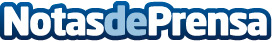 Avances en las vías ferroviarias internacionales que nacerán en AragónEl subsecretario de Fomento, Mario Garcés, ha clausurado hoy junto al Consejero de Vertebración del Territorio, Movilidad y Vivienda del Gobierno de Aragón, José Luis Soro Domingo, las Jornadas Canfranc 2020 "La razón del sueño" que se han celebrado en la iglesia de Canfranc EstaciónDatos de contacto:Nota de prensa publicada en: https://www.notasdeprensa.es/avances-en-las-vias-ferroviarias Categorias: Internacional Nacional Aragón Bienestar Construcción y Materiales http://www.notasdeprensa.es